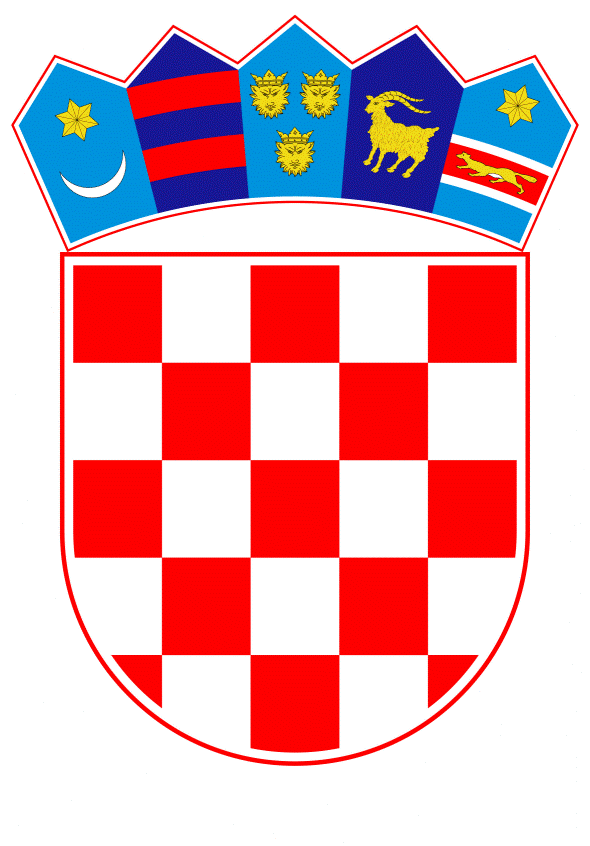 VLADA REPUBLIKE HRVATSKEZagreb, 15. lipnja 2023.____________________________________________________________________________________________________________________________________________________Banski dvori | Trg Sv. Marka 2 | 10000 Zagreb | tel. 01 4569 222 | vlada.gov.hrPRIJEDLOGNa temelju članka 31. stavka 2. Zakona o Vladi Republike Hrvatske („Narodne novine“, br. 150/11, 119/14, 93/16, 116/18 i 80/22), Vlada Republike Hrvatske je na sjednici održanoj _____ 2023. donijelaO D L U K U o donošenju Smjernica za upravljanje kvalitetom u javnoj upravi I.Donose se Smjernice za upravljanje kvalitetom u javnoj upravi (dalje u tekstu: Smjernice).Smjernice iz stavka 1. ove točke sastavni su dio ove Odluke. II.Zadužuje se Ministarstvo pravosuđa i uprave za koordinaciju provedbe Smjernica, pružanje informatičke podrške za upravljanje kvalitetom i procesima u tijelima javne uprave, organizaciju izobrazbe za službenike, praćenje provedbe ciljeva i godišnje izvještavanje Vlade Republike Hrvatske o provedbi Smjernica.III.Ova Odluka stupa na snagu danom donošenja, a objavit će se u „Narodnim novinama“.  O B R A Z L O Ž E N J E Smjernicama za upravljanje kvalitetom u javnoj upravi, Vlada Republike Hrvatske određuje standard za povećanje razine kvalitete javne uprave koja će doprinijeti većem povjerenju građana u institucije i povećanju konkurentnosti hrvatskoga gospodarstva, a što bi za rezultat trebalo imati gospodarski rast i razvoj, makroekonomsku stabilnost i u konačnici utjecati na kvalitetu života svih građana. Podizanje učinkovitosti javne uprave kako bi na što kvalitetniji način odgovarala potrebama građana i gospodarstva jedan je od glavnih ciljeva Programa Vlade Republike Hrvatske 2020.-2024., no također i provedba akata strateškog planiranja: Nacionalne razvojne strategije – Hrvatska 2030., Nacionalnog plana razvoja javne uprave za razdoblje od 2022. do 2027. godine (Mjera iz Posebnog cilja 1 – Akcijski plan provedbe Nacionalnog plana razvoja javne uprave za razdoblje od 2022. do 2024.), Nacionalnog plana oporavka i otpornosti 2021.-2026., Programa Ujedinjenih naroda za održivi razvoj 2030., Preporuka Vijeća za vodstvo i kapacitete javne uprave (OECD/LEGAL/0445), kao i Deklaracije o inovacijama u javnom sektoru (OECD/LEGAL/0450). Smjernice su rezultat te obveza održivosti projekta financiranog iz Operativnog programa Učinkoviti ljudski potencijali 2014.-2020. - „Uvođenje sustava upravljanja kvalitetom u javnoj upravi Republike Hrvatske“. Uvođenju sustava upravljanja kvalitetom i optimizaciji procesa pristupilo je 124 tijela javne uprave (tijela državne uprave, županije, gradovi, općine te pravne osobe s javnim ovlastima kojima je osnivač Republika Hrvatska).Zahtjevi i načela upravljanja kvalitetom usklađeni su sa Zajedničkim okvirom za procjenu 2020. (CAF 2020) te kroz pilot-provedbu u tijelima javne uprave prilagođeni potrebama javne uprave Republike Hrvatske. Ministarstvo pravosuđa i uprave osigurava svim uključenim javnopravnim tijelima podršku kroz razvijeni online sustav izobrazbe u partnerstvu s Državnom školom za javnu upravu te inovativni sustav za upravljanje poslovnim procesima i (samo)procjenu ispunjenja zahtjeva upravljanja kvalitetom (https://kvaliteta.gov.hr). Ministarstvo pravosuđa i uprave je izradilo Smjernice te predlaže Vladi Republike Hrvatske donošenje istih ovom Odlukom. Predlagatelj:Ministarstvo pravosuđa i uprave  Predmet:Prijedlog odluke o donošenju Smjernica za upravljanje kvalitetom u javnoj upraviKLASA: URBROJ: Zagreb,          PREDSJEDNIK mr. sc. Andrej Plenković